De Burgeroorlog: Oorlog tussen partijen binnen een land.Het regime: Bestuur van een  ( vaak ondemocratische ) staat.Buurlanden: Omliggende landen.Verwoestingen: Het aanbrengen van grote schade.Verdeeldheid: Onenigheid, ruzie, het niet met elkaar eens zijn.Bewapenen: Zorgen dat de mensen wapens krijgen.De opstandelingen: De mensen die, in dit geval, tegen het regime zijn. Ze zijn het ergens niet mee eens.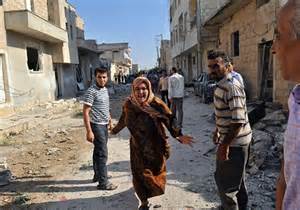 